minutes 	  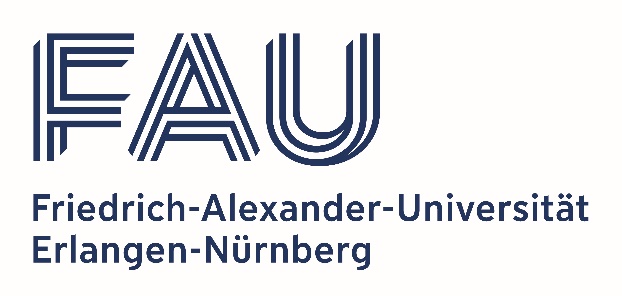 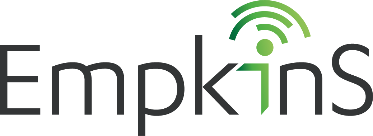 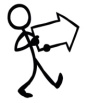 Sub project / GAP (incl. sub projects): D02 / A04 Date and location: 06.04.2022, ZoomParticipants: Markus Heyder, Hui Lu, Misha Sadeghi, Nils Albrecht, Dominik Langer, Stephanie BöhmeKeeper of the minutes: Misha SadeghiDate and location for next meeting: 04.05.2022Notes: Need an additional meeting to clarify analysis strategy for first radar data study (wiz1)Next D02/A04 meeting will be in one month20 to 30 cm is the preferred distance between the radar and the participanttopic 1 - Actual status in Hamburgcontent/description:Production comes with some problemsFirst measurements will take place soonDevelop a sensor concept  enlarger scales especially needed in clinical assessment  takes some timeNew radar is not suitable for large scale measurements right nowNumber of sensors are problematicClarified which functions the new Gui needs to make it suitable for D02 --> no others than actual onesPresentation of the old Gui (written by Sven Schellenberger)tasks and responsibilities:Only 2 sensors (new and old radar) for D02Gui will be in Python (ip and port will be omitted, just need to save a file, conversion to CSV, timestamps)Just Respiration and pulse (we do not need the heart sound)topic 2 - Synchronizationcontent/description:To have the exact time stamps from the system clock is possible in the radar data but it is problematic when different software is used to measure different data (physiology, video, radar)The SynBoard is the most important thing to get exact synchronization of different data streamstasks and responsibilities:Next step is connecting the BioPac to the SyncBoard (Johanna) and the radartopic 3 - Actual status D02content/description:Experimental setup is improvedAlso the App will be finalized soonMaybe it takes 1 monthtasks and responsibilities:D02 have to start with solely the old radar (new radar may be ready in 3 months, at the earliest)topics for next meeting The radar development progress  How is the quality of the radar with the presence of chair (hard one and the one with the mesh) between the sensor and the participant? Synchronization progress for the sync board (Johanna) Location of the sensors (the old and the new one) Exact chair materials